Supply List SEECBuoyancy Activity 1Clear container (drinking glass, storage container) ¾ filled with waterSmall (0.5” in length) object that floats such as a candle, cork, Styrofoam packing peanut, piece of sponge 10-15 paper clips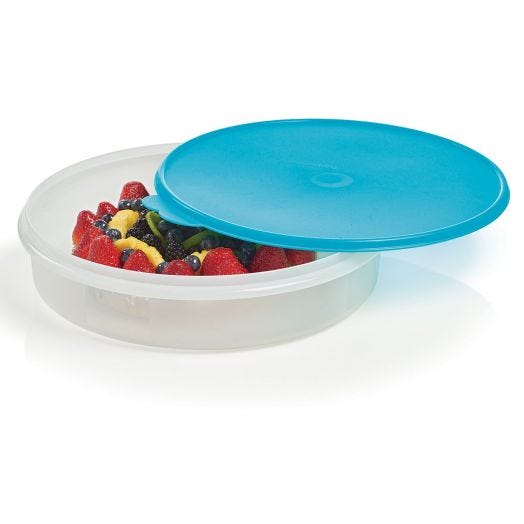 Buoyancy Activity 2Shallow, clear storage container (1 quart), filled to brim with water  (like figure provided, no lid needed)Larger storage container to hold first containerAluminum foil cut to 6”x6” pieces2-3 drinking strawsScotch tape and scissors